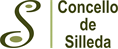 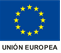 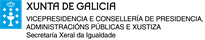 AUTORIZACIÓN DE DOMICILIACIÓN DE RECIBOSD/Dna. ……………………………………………………………………………………………………………………………………………………………..DNI ………………………………………………………….. pai/nai/titor/titora do/a neno/a ……………………………………………………………………………………………………………………………………………………………………………………………………………………………matriculado/a no Servizo Lúdico Educativo do Concello de Silleda.AUTORIZAA domiciliar os pagos do Servizo Lúdico Educativo do Concello de Silleda do  curso 2019-2020 pola cantidade correspondente no seguinte número de conta:Código IBAN		Número de conta 	 	D.C.		     Nº contaTitular da conta…………………………………………………………………………………………Asinado conforme o titular da conta:Silleda, ………….. de ………………………………………. De 2019.